28.04.2023r.ZAPYTANIE OFERTOWEna realizację inwestycji o nazwie: Wykonanie przyłącza do OSD elektrowni fotowoltaicznej o mocy 1MW wraz z modernizacją stacji transformatorowej na terenie Praskiej Giełdy Spożywczej. Przygotowane w oparciu o zasadę konkurencyjności i przejrzystości.Zamawiający: Praska Giełda Spożywcza Spółka akcyjnaUl. Piłsudskiego 180, 05-091 ZąbkiNIP: 125-00-00-295 , REGON: 012431334Adres e-mail :  biuro@pgsgrupa.pltel. 48 22 771-57-01                                                                   Przedmiot i miejsce realizacji zamówieniaPostępowanie („Postępowanie”) toczy się w trybie zapytania ofertowego, z zachowaniem zasady konkurencyjności, w związku z realizacją projektu o nazwie: Wykonanie przyłącza do OSD elektrowni fotowoltaicznej o mocy 1MW wraz z modernizacją stacji transformatorowej na terenie Praskiej Giełdy Spożywczej. Wykonanie przyłącza obejmuje również budowę telemechaniki łączącej instalację fotowoltaiczną o mocy 1 MW z siecią średniego napięcia zgodnie z warunkami przyłączenia wydanymi przez PGE Obrót Warszawa.Przedsięwzięcie będzie realizowane na terenie Praskiej Giełdy Spożywczej i współfinansowane ze środków wojewódzkiego Funduszu Ochrony Środowiska i Gospodarki Wodnej w Warszawie. Przedsięwzięcie zostanie zlokalizowane w stacji transformatorowej na działce o numerze ewidencyjnym dz. ew. 4/7 oraz 4/8, w obr. 03-30 w miejscowości Ząbki, Gmina Ząbki, powiat Wołomin, woj. Mazowieckie.Miejsce i termin składania ofert:Oferty przygotowane na wzorze załączonym do niniejszego zapytania ofertowego (Załącznik nr 1.1- Formularz ofertowy), wraz z wymaganymi załącznikami, należy przesyłać pocztą tradycyjną, kurierską, elektroniczną (skany – ZIP/RAR) lub dostarczyć osobiście do siedziby Zamawiającego na:Adres: Ul. Piłsudskiego 180, 05-091 ZąbkiE-mail: biuro@pgsgrupa.pl 2) Pisemne oferty w języku polskim należy składać w zamkniętych kopertach z dopiskiem: Modernizacja stacji transformatorowejz dopiskiem  „NIE OTWIERAĆ””.3) Za termin złożenia oferty Zamawiający uznaje datę oraz godzinę wpływu dokumentów do siedziby Zamawiającego a nie datę jej wysłania przesyłką pocztową czy kurierską.     4. Termin składania ofert:do dnia: 12 kwietnia 2023 roku do godziny:15:00 dla ofert składanych pocztą tradycyjną, kurierską lub dostarczonych osobiście (decyduje data dotarcia oferty).23.00 – w przypadku ofert dostarczonych pocztą elektroniczną.Uwaga! Oferty złożone po terminie nie będą rozpatrywane.Zadawanie pytań przez oferentów. Udzielanie odpowiedzi na zadawane pytania:Oferenci są uprawnieni, w okresie ważności ogłoszenia o przetargu do wglądu do warunków przyłączenia wydanych przez PGE Obrót w formie papierowej w siedzibie Zamawiającego lub na podany adres email.Oferenci uprawnieni, w okresie ważności ogłoszenia o przetargu do zadawania pytań dotyczących przetargu, poprzez skierowanie ich drogą elektroniczną do zamawiającego, na adres poczty elektronicznej wskazany w niniejszym ogłoszeniu.Zamawiający odpowiada na pytania drogą elektroniczną, w terminie do 3 dni roboczych . Treść pytań i odpowiedzi publikuje na własnej stronie internetowej. Termin i sposób podania informacji o wyniku oceny nadesłanych ofertZamawiający zamieszcza  na stronie internetowej oraz miejscach dostępnych publicznie  w siedzibie zamawiającego informację o rozstrzygnięciu i dokonanym wyborze w terminie do 12 kwietnia 2023 r. Osoba do kontaktu w sprawie ogłoszenia:Imię Nazwisko: Alicja MosiejAdres e-mail : E-mail: biuro@pgsgrupa.pl tel. 48 22 771-57-01Kategoria ogłoszenia:Kategoria przedmiotu zamówienia:Roboty budowlane  Podkategoria przedmiotu zamówienia:Roboty budowlane i instalacje.Kody CPV dotyczące przedmiotu zamówienia:45 311 200-2 Roboty w zakresie instalacji elektrycznych45 315 600-4 Instalacje niskiego napięcia45 315 300-1 Instalacje zasilania elektrycznego45 311 100-1 Roboty w zakresie okablowania elektrycznego45 315 100-9 Instalacyjne roboty elektrotechniczne45 232 221-7 Podstacje transformatorowe45 317 200-3 Instalowanie transformatorów elektrycznych45 000 000-7 Roboty budowlane45 312 310-3 Ochrona odgromowaOpis przedmiotu zamówienia.Przedmiotem zamówienia jest wykonanie przyłącza do OSD elektrowni fotowoltaicznej o mocy 1MW wraz z modernizacją stacji transformatorowej na terenie Praskiej Giełdy Spożywczej w zakresie telemechaniki w celu podłączenia wybudowanej instalacji fotowoltaicznej o mocy 1 MW do sieci średniego napięcia. Przedmiotowa instalacja musi zawierać wszystkie elementy składowe niezbędne do sterowania i zarządzania zgodnie z wymaganiami podanymi w Warunkach Przyłączeniowych wydanymi przez PGE Obrót Warszawa.  Elementy składowe muszą zapewnić zdalne sterowanie i skomunikowanie instalacji z siecią PGE.  Należy przewidzieć jednoczesne sterowanie w kilku miejscach zainstalowania. Zastosowane urządzenia telemechaniki oraz zabezpieczenia muszą być  zgodne z wymaganiami PGE Warszawa. Sterownik telemechaniki musi zapewniać komunikację w protokole DNP3.Wybrane urządzenia muszą zapewnić spełnienie wymagań określonych w NCRfG dot. źródeł wytwórczych fotowoltaicznych.Planowane przedsięwzięcie polegające na modernizacji stacji transformatorowej wraz z niezbędną infrastrukturą techniczną, zostanie zlokalizowane na dz. nr 4/7, 4/8, w obr. 0053 03-30 gmina m. Ząbki, powiat wołomiński, województwo mazowieckie.Termin wykonania przedmiotu Umowy. Zamawiający planuje:rozpoczęcie realizacji projektu  -  31.04. 2023 r. zakończenie prac budowlanych i montażowych– do 30.06.2023 r.Warunki udziału w postępowaniu. Do udziału w postępowaniu kwalifikują się wykonawcy spełniający łącznie następujące warunki zapewniające wykonanie przedmiotu zamówienia:Posiadają lub zapewnią poprzez Podwykonawców odpowiednie uprawnienia i certyfikaty do projektowania, instalowania i podłączenia  instalacji do sieci.Posiadają lub zapewnią poprzez Podwykonawców uprawnienia do wykonywania określonej działalności lub czynności, jeżeli ustawy nakładają obowiązek posiadania takich uprawnień;Warunkiem udziału w postępowaniu jest zrealizowanie przez Wykonawcę lub Podwykonawcę w okresie ostatnich dwóch lat przed dniem opublikowania niniejszego Zapytania, a jeżeli okres prowadzenia działalności jest krótszy, w tym okresie, na terenie UE, dostarczył i uruchomił co najmniej dwa komplety urządzeń telemechaniki do stacji transformatorowych. Wykonanie powyższych zadań należy potwierdzić załączonym oświadczeniem lub referencjami lub protokołami odbioru zawierającymi informacje o zrealizowanym zadaniu, terminie realizacji, jakości/prawidłowości wykonania oraz wartości zadania.Serwisował lub nadzorował serwis co najmniej dwóch instalacji telemechaniki do stacji transformatorowych. Wykonanie powyższych zadań należy potwierdzić załączonym oświadczeniem lub referencjami lub protokołami z potwierdzeniem, że serwis lub nadzór nad serwisem został wykonany należycie.Dysponują niezbędnym potencjałem technicznym i kadrowym, technicznym oraz osobami zdolnymi do wykonania zamówienia:Zapewni kierowanie robotami elektrycznymi przez osobę, która w ciągu ostatnich  3 lat kierowała min. 3 inwestycjami w zakresie instalacji elektrycznych / teletechnicznych. Powyższe udokumentuje stosownym oświadczeniem lub referencjami. Wykonawca lub jego Podwykonawca posiada referencje z wykonania instalacji elektrycznych oraz teletechnicznych na  kwotę nie mniejszą niż 150.000 złotych netto.Dysponują wystarczającymi zasobami finansowymi, potwierdzonymi w formie oświadczenia stanowiącego integralną część Formularza oferty.Posiadają i załączą polisę ubezpieczeniową od odpowiedzialności cywilnej w zakresie prowadzonej działalności gospodarczej, zgodnej z przedmiotem zamówienia, na kwotę nie mniejszą niż 500.000 zł ( słownie : pięćset tysięcy zł). Załączą odpis z właściwego rejestru lub ewidencji przedsiębiorstw – sporządzony nie wcześniej niż 2 miesiące przed upływem terminu na złożenie ofert. Załączy specyfikacje techniczne proponowanych urządzeń.Zamówienie nie może być udzielone wykonawcy powiązanemu z zamawiającym kapitałowo lub osobowo. Przez powiązania kapitałowe lub osobowe rozumie się wzajemne powiązania między zamawiającym lub osobami upoważnionymi do zaciągania zobowiązań w imieniu zamawiającego lub osobami wykonującymi w imieniu zamawiającego czynności związane z przygotowaniem i przeprowadzeniem procedury wyboru wykonawcy –a wykonawcą, polegające w szczególności na: uczestniczeniu w spółce jako wspólnik spółki cywilnej lub spółki osobowej, posiadaniu co najmniej 10 % udziałów lub akcji, pełnieniu funkcji członka organu nadzorczego lub zarządzającego, prokurenta pełnomocnika, pozostawaniu w związku małżeńskim, w stosunku pokrewieństwa lub powinowactwa w linii prostej, pokrewieństwa drugiego stopnia lub powinowactwa drugiego stopnia w linii bocznej lub w stosunku przysposobienia, opieki lub kurateli. Powyższe zostało udokumentowane w formie podpisanego oświadczenia stanowiącego Załącznik nr 1.1 do formularza ofertowego.Wykonawca może powierzyć wykonanie części przedmiotu zamówienia podwykonawcom zgodnie z następującymi zasadami:Wykonawca jest zobowiązany wskazać w ofercie te części zamówienia, których wykonanie zamierza powierzyć podwykonawcom. Wykonawca ponosi pełną odpowiedzialność wobec Zamawiającego i osób trzecich za prace wykonane przez podwykonawców. Wykonawca odpowiada za wszelkie działania podwykonawców jak i za działania własne, w tym za uchybienia, zaniedbania podwykonawców w takim samym stopniu jakby to były działania, uchybienia lub zaniedbania jego własnych pracowników. Wykonawca zobowiązuje się do dostarczania zamawiającemu, wraz z fakturami za wykonane etapy prac, pisemnych oświadczeń podwykonawców o otrzymaniu należnego im wynagrodzenia za zlecone prace.Ocena spełnienia warunków udziału w postępowaniu:Zamawiający zastrzega sobie prawo do odrzucenia oferty, której treść jest niezgodna z zapytaniem ofertowym, w szczególności w przypadku wystąpienia takiej niezgodności z Opisem przedmiotu zamówienia .Zamawiający zastrzega sobie prawo do odrzucenia oferty:zawierającej cenę przekraczającą kwotę, którą Zamawiający planuje przeznaczyć na realizację zamówienia,w przypadku, gdy w stosunku do Wykonawcy zostało wszczęte postępowanie upadłościowe lub ogłoszono upadłość firmy, z zadeklarowanym okresem gwarancji:na prace instalacyjne i montażowe - krótszym niż 24 miesiące od dnia podjęcia protokołu końcowego odbioru;na zainstalowane urządzenia – krótszym niż 24 miesięcy od dnia podjęcia protokołu końcowego odbioru;zawierającej urządzenia wyprodukowane wcześniej niż w 2021 roku,Ocena spełnienia warunków udziału w postępowaniu zostanie dokonana wg formuły „0-1” w oparciu o informacje zawarte w dokumentach i oświadczeniach wymaganych przez Zamawiającego i podanych w Zapytaniu. Z treści dokumentów i oświadczeń musi wynikać jednoznacznie, iż Wykonawca spełnia wyżej wymienione warunki a jego sytuacja ekonomiczna i finansowa zapewnia wykonanie zamówienia. Niespełnienie chociażby jednego warunku oznacza wykluczenie z postępowania.Opis sposobu przygotowania oferty.Ofertę należy złożyć na załączonym formularzu oferty, wypełnionym ściśle wg warunków i postanowień zawartych w niniejszej specyfikacji. Także załączniki do oferty, których wzory zawiera zapytanie, muszą zawierać wszelkie treści określone we wzorach i muszą zostać sporządzone zgodnie z niniejszym Zapytaniem ofertowym. Wykonawcy mogą także składać wszystkie wykazy, informacje, oświadczenia na własnych drukach, pod warunkiem, że będą one opracowane według schematu druków załączonych do niniejszego Zapytania ofertowego.Treść oferty musi być zgodna z Opisem Przedmiotu Zamówienia.Każdy wykonawca może złożyć tylko jedną ofertę. Oferty nie sformułowane jednoznacznie lub zawierające rozwiązania alternatywne zostaną odrzucone.Oferta musi być kompletna, zawierająca wszystkie wymagane załączniki.Oferta powinna być sporządzona w języku polskim, a wszystkie jej strony, zawierające jakiekolwiek informacje (łącznie ze stronami załączników do oferty) powinny być kolejno ponumerowane.Oferta powinna się składać z wypełnionego formularza oferty stanowiącego Załącznik nr 1. do Zapytania Ofertowego. Oferta powinna być scalona w sposób trwały, a załączniki (wzory załączników załączono do specyfikacji) dołączone w kolejności wymienionej w specyfikacji. Oferta oraz załączone oświadczenia, w tym również składane w toku postępowania powinny być podpisane przez osoby upoważnione do reprezentowania składającego oświadczenie. Uprawnienie ww. osób do reprezentacji powinno wynikać z dokumentów dołączonych do oferty lub wskazanych przez wykonawcę w ofercie.Załączone do oferty dokumenty należy złożyć w oryginale lub kopii poświadczonej za zgodność z oryginałem przez wykonawcę albo wykonawców wspólnie ubiegających się o udzielenie zamówienia; kopia musi zawierać zapis: „Potwierdzam za zgodność z oryginałem” lub inne jednoznaczne stwierdzenie oraz podpis osoby upoważnionej do reprezentowania Wykonawcy.Pełnomocnictwo – jeżeli jest dołączane – powinno być przedłożone w formie oryginału lub notarialnie poświadczonej kopii.Dokumenty sporządzone w języku obcym są składane wraz z tłumaczeniem na język polski.Oferta powinna być umieszczona w zamkniętej kopercie oznaczonej „Dotyczy modernizacji stacji transformatorowej stacji transformatorowej na terenie Praskiej Giełdy Spożywczej. z dopiskiem  „NIE OTWIERAĆ”Poza oznaczeniami podanymi powyżej koperta powinna posiadać nazwę i adres wykonawcy, aby można ją było zwrócić w przypadku jej złożenia po upływie terminu składania ofert.Wykonawca może przed upływem terminu do składania ofert zmienić lub wycofać ofertę. Zmiana oferty powinna być sporządzona w formie identycznej jak oferta i dostarczona w formie pisemnej przed upływem terminu składania ofert, z tym, że koperta powinna być dodatkowo oznaczona określeniem „zmiana”. Wycofanie oferty powinno być sporządzone w formie identycznej jak oferta i dostarczone w formie pisemnej przed upływem terminu składania ofert z tym, że koperta powinna być dodatkowo oznaczona określeniem „Wycofanie”. Po stwierdzeniu poprawności postępowania wykonawcy w zakresie wycofania oferty, oferty wycofane nie będą brane pod uwagę w przedmiotowym postępowaniu.Informacje o sposobie porozumiewania się zamawiającego z wykonawcami oraz przekazywania oświadczeń lub dokumentów, wskazanie osób uprawnionych do porozumiewania się z wykonawcami Wszelkie zawiadomienia, oświadczenia, wnioski oraz informacje Zamawiający oraz Wykonawcy mogą przekazywać pisemnie lub drogą elektroniczną. Dla Oferty, jej zmiany i wycofania obowiązuje forma pisemna.Zamawiający nie ponosi odpowiedzialności za korespondencję przesłaną na inny numer faksu lub inny adres poczty elektronicznej, lub doręczoną za pośrednictwem operatora pocztowego, osobiście lub za pośrednictwem posłańca w miejsca (a dla doręczeń także: w godzinach), innych, niż wskazane w niniejszym Zapytaniu Ofertowym. W takim przypadku zamawiający nie ponosi odpowiedzialności za niezarejestrowanie korespondencji w wymaganym terminie, co jest równoznaczne z niezachowaniem tego terminu.Wszelkie czynności podejmowane przez wykonawcę w toku postępowania wymagają dla swej skuteczności dołączenia dokumentów potwierdzających uprawnienie osoby podpisującej do reprezentowania firmy wykonawcy, chyba że zamawiający dysponuje już odpowiednimi dokumentami złożonymi w toku danego postępowania.Zawiadomienie o wyborze najkorzystniejszej oferty lub o unieważnieniu postępowania zamawiający przekazuje przy pomocy środków komunikacji elektronicznej.O  dokonanej zmianie treści zapytania ofertowego Zamawiający informuje w miejscach, w których zamieścił Zapytanie. Termin związania ofertą.Okres związania ofertą wynosi 15 dni. Bieg terminu związania ofertą rozpoczyna się wraz z upływem terminu składania ofert.Zamawiający może zażądać od Oferentów wyrażenia zgody na przedłużenie okresu ważności oferty na okres do 30 dni.Opis sposobu oceny ofert. Kryteria oceny.Ceną oferty jest kwota wpisana przez Wykonawcę w punkcie 1 formularza ofertowego (brutto).Cena ofertowa musi obejmować wszystkie koszty niezbędne do zrealizowania zamówienia, wynikające wprost z zakresu zamówienia, jak również wszelkie inne koszty w niej nie ujęte, a bez których nie można wykonać zamówienia – np. koszty z zakresu robót pomocniczych i towarzyszących, w tym koszty zorganizowania zaplecza dla pracowników, wydzielenia, oznakowania i zabezpieczenia terenu prowadzenia robót; transportu i składowania materiałów; koszt wyniesienia z budynku, wywozu i utylizacji materiałów z rozbiórki, zabezpieczenia pomieszczeń przyległych przed zakurzeniem i zabrudzeniem, przygotowanie dokumentów odbiorowych oraz wszelkich zgód, opinii i ekspertyz. Cena ofertowa nie będzie podczas wykonywania umowy podlegała waloryzacji. Wybór najkorzystniejszej oferty nastąpi w oparciu o następujące kryteria:Sposób przyznawania punktacji: W ocenie ofert uwzględniane są wyłącznie oferty ważne. Kryterium ważności oferty uznaje się za spełnione, jeżeli jest ona kompletna, terminowa oraz jeżeli spełnia wszystkie warunki określone w dokumentacji postępowania przetargowego. Oferty oceniane są na podstawie określonych kryteriów wagowych w 5-cio stopniowej skali od 0-5 punktów.Ocenie podlega każde z kryteriów wagowych według przyjętej 5-cio punktowej skali od 0 do 5 punktów.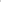 Ocena kryterium określana jest na zasadzie proporcjonalnej w odniesieniu do najkorzystniejszej wartości otrzymującej ocenę „5” liczonej wg wzoru:W przypadku kryterium ceny – waga kryterium 50%Ocena oferty= (Najniższa wartość w konkursie ofert / Wartość ocenianej oferty) x 5Sposób przyznawania punktacji:Liczba Punktów Cena= Waga x ocena ofertyW przypadku kryterium  gwarancji na urządzenia oraz na prace montażowe instalacji telemechaniki (w miesiącach) – waga kryterium 30%Ocena oferty= (Wartość ocenianej oferty / Najwyższa wartość w konkursie ofert) x 5Sposób przyznawania punktacji:Liczba Punktów Gwarancja= Waga x ocena ofertyW przypadku kryterium czas reakcji serwisu – waga kryterium 20%Ocena oferty= = (Najniższa wartość w konkursie ofert / Wartość ocenianej oferty) x 5Sposób przyznawania punktacji:Liczba Punktów Czas reakcji serwisu = Waga x ocena ofertyŁączna liczba punktów zostanie określona na podstawie poniższego wzoru:∑ = liczba punktów za cena + liczba punktów za gwarancja + liczba punktów za serwis.Procedura wyłaniania wykonawcy:Zamawiający zastrzega sobie prawo do odrzucenia oferty, której treść jest niezgodna z zapytaniem ofertowym, w szczególności w przypadku wystąpienia takiej niezgodności z Opisem przedmiotu zamówienia .Ocena spełnienia warunków udziału w postępowaniu zostanie dokonana wg formuły „0-1” w oparciu o informacje zawarte w dokumentach i oświadczeniach wymaganych przez Zamawiającego i podanych w Zapytaniu. Z treści dokumentów i oświadczeń musi wynikać jednoznacznie, iż Wykonawca spełnia wyżej wymienione warunki a jego sytuacja ekonomiczna i finansowa zapewnia wykonanie zamówienia. W przypadku niespełnienia chociażby jednego warunku Wykonawca zostanie wykluczony z postępowania. Oferty złożone po terminie i wycofane nie podlegają rozpoznaniu.Wyboru wykonawcy dokonuje się na podstawie rankingu ofert ukształtowanym w wyniku ich oceny. Obwieszczenie o wyborze wykonawcy publikuje się w miejscach, w których upublicznione było Zapytanie Ofertowe.   Zamawiający sporządzi Protokół z przeprowadzenia wyboru Wykonawcy. Zawarcie Umowy z Wykonawcą, który złożył najkorzystniejszą ofertę uznaje się za zakończenie postępowania ofertowego.  Umowa z wykonawcąUwzględniając warunki i wyniki przetargu – zamawiający zaprasza wybranego wykonawcę do zawarcia umowy o realizacje przedmiotu zamówienia w dogodnym dla obu stron terminie, jednak nie później niż do 15 kwietnia 2023 r. Umowę o realizację zamówienia zawiera się w formie pisemnej – wartości finansowe wyrażone są w złotych (PLN). Oferent, którego oferta zostanie oceniona, jako najkorzystniejsza zobowiązany jest do zawarcia umowy z Zamawiającym w terminie o którym mowa w ust.1 . Jeżeli Wykonawca, którego oferta została wybrana, będzie uchylał się od zawarcia umowy we wskazanym wyżej terminie, Zamawiający może wybrać ofertę najkorzystniejszą spośród pozostałych ofert. Zamawiający przewiduje możliwość zaliczkowania w kwocie nie wyższej niż 50 % wartości przedmiotu zamówienia.Informacje dodatkoweZamawiający zastrzega sobie prawo do unieważnienia niniejszego postępowania bez podania uzasadnienia, odwołać lub zmienić jego treść, a także do pozostawienia postępowania bez wyboru oferty. W przypadku zaistnienia takich okoliczności oferentom nie przysługują żadne roszczenia w stosunku do Zamawiającego.W przypadku konieczności wykonania innych prac wykraczających poza zakres zamówienia podstawowego, których konieczność wykonania pojawiła się w trakcie realizacji robót, a ich wykonanie jest niezbędne do prawidłowego wykonania zamówienia podstawowego, Zamawiający przewiduje możliwość zawarcia stosownego aneksu do umowy z wykonawcą.W przypadku wystąpienia nieprzewidzianych czynników np. złych warunków atmosferycznych, awarii lub innych okoliczności, mającej bezpośredni wpływ na terminowość wykonywania przedmiotu umowy, których strony umowy nie były w stanie przewidzieć, Inwestor przewiduje możliwość zawarcia stosownego aneksu lub porozumienia do umowy z wykonawcąZamawiający może wezwać do korekty bądź uzupełnienia oferty, udzielenia dodatkowych wyjaśnień w szczególności w przypadku dokonania zmiany, uchylenia lub sprostowania poszczególnych postanowień zapytania ofertowego lub udzielenia wyjaśnień co do jego treści – jeśli okoliczności te miałyby taki charakter, iż poddawałyby w wątpliwość aktualność oferty danego Wykonawcy. Zamawiający wskazuje termin udzielenia wyjaśnień/uzupełnień, nie krótszy niż 3 dni robocze. Odpowiedzi na wezwanie należy dokonać w sposób przewidziany dla złożenia oferty.Zamawiający zastrzega sobie prawo do podjęcia negocjacji z wszystkimi Oferentami, który złożą ofertę spełniającą warunki ważności wskazane w treści zapytania ofertowego. Wykonawcy mogą cofnąć, skorygować lub uzupełnić złożoną ofertę – jednak nie później, niż do upływu terminu na składanie ofert. Dla niniejszego zamówienia nie przewiduje się zamówień uzupełniających.Zamawiający dopuszcza możliwość przeprowadzenia wizji lokalnej. Wybrany Oferent zobowiązuje się do archiwizowania dokumentacji, związanej z zamówieniem w okresie wymaganym przez obowiązujące w tym zakresie przepisy prawa, w szczególności dotyczy to: przedstawionych ofert, faktur, protokołów zdawczo - odbiorczych, udzielonych gwarancji i certyfikatów, dokumentów równoważnych. Firmy oferentów mogą być poddane w okresie obowiązkowej archiwizacji kontrolom instytucji udzielającej ich klientowi dotacji na realizację projektu.Załączniki do zapytania ofertowego:Załącznik nr  1 - Wzór formularza ofertowego.Załącznik  nr 2. - Lista referencyjna oraz listy referencyjne lub oświadczenia.Załacznik nr 3. i 4 – Warunki przyłączenia do OSD wydane przez PGE Obrót Warszawa wraz z załącznikiem.1.Cena netto50%2.Gwarancja na urządzenia oraz na prace montażowe instalacji telemechaniki (w miesiącach)30%3.Czas reakcji serwisu20%